Тутаевский муниципальный районгородского поселения ТутаевПаспорт инвестиционной площадки№ 5Схема расположения земельного участка (3 участка по 2,4 га, границы выделены желтым цветом)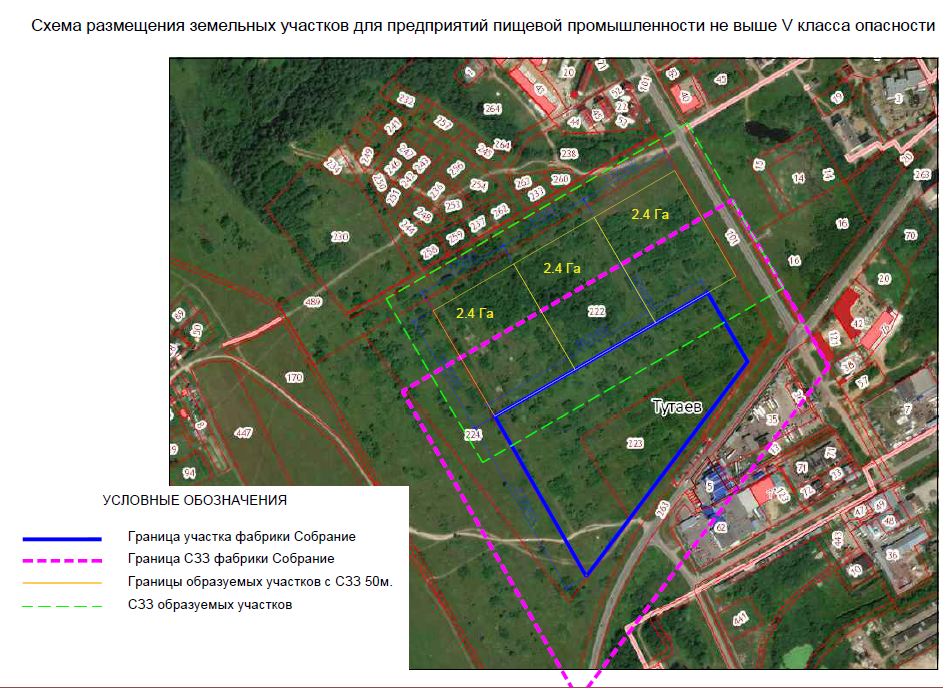 Участок находится в кадастровом квартале 76:21:010306АтрибутЗначениеОбщая информацияОбщая информацияНазвание площадкиПерспективная инвестиционная площадка для размещения предприятий пищевой промышленности не выше 5 класса опасностиПоселение/городской округТутаевский район,  г. ТутаевМесторасположение/адрес площадкиТутаевский район,  г. Тутаев, МКР 11-а, (правый берег)Общая площадь, га2,4 га×3 (7,2 га)возможно предоставление единым участком (7,2 га) или по отдельности (по 2,4 га)Возможность увеличения площадки (на га)Нет Форма собственности на землюГосударственная собственностьСобственник земельного участка, контактная информацияАдминистрация Тутаевского муниципального района; Контакты: Департамент муниципального имущества Администрации ТМР:Израйлева Александра Вадимовна - Заместитель Главы Администрации ТМР по имущественным вопросам - директор Департамента муниципального имущества(48533) 70080;Управление экономического развития и инвестиционной политики Администрации ТМР:Федорова Светлана Александровна – начальник управления экономического развития и инвестиционной политика Администрации ТМР, (48533) 20461Государственный орган исполнительной власти или орган местного самоуправления, уполномоченный на распоряжение  земельными участками, находящимися в государственной собственностиДепартамент муниципального имущества Администрации ТМРКатегория земель (вид разрешенного использования)Земли населенных пунктов (жилая зона), для жилой застройкиСпособ предоставления (возможные варианты)Аренда, собственностьКадастровый номер В кадастровом квартале 76:21:010306Кадастровая стоимость земли (рублей за кв.м.)-УдаленностьУдаленностьРасстояние до г. Ярославля, км.25 кмРасстояние до г. Москвы, км.300 кмРасстояние до аэропорта Туношна, км.56 кмРасстояние до узловой ж/д станции, км.До ж/д станции г. Ярославль 36 кмРасстояние до Ярославского речного порта, км.До Ярославского речного порта 47 кмУдаленность от крупнейших автодорог (автомагистралей), км.Вдоль автомагистрали г. Ярославль – г. Рыбинск (левый берег р.Волга), до автомагистрали Москва – Холмогоры 30 кмРасстояние до ж/д ветки, км.Расстояние до ж/д станции, км.До ближайшей станции Тутаево менее 3 кмРасстояние до соседних предприятий и организаций, км. До 1 кмРасстояние до жилой застройки, км.В непосредственной близости от жилой застройки Инженерная инфраструктураИнженерная инфраструктураЭлектроэнергия:- свободная мощность (кВт)- техническая возможность подачи (кВт)- удалённость от точки подключения (км)Да. Газоснабжение:- свободная мощность (м3/год)- техническая возможность подачи (м3/год)- удалённость от точки подключения (км)Да. Водоснабжение:- свободная мощность (м3/сут)- техническая возможность подачи (м3/сут)- удалённость от точки подключения (км)Да Водоотведение:- свободная мощность (м3/сут)- техническая возможность подачи (м3/сут)- удалённость от точки подключения (км)Да Ливневая канализация:Наличие/возможность сброса на рельеф/удалённость от водоёмов (км)-Организация автомобильных съездов: техническая возможность, условия примыканияДаТелекоммуникации:наличие/удаленность до точки подключения (км)-Максимально допустимый класс опасностиКласс опасности 4-5Перепад высот, м.Уровень грунтовых вод, м.Охранные зоны, особо охраняемые территории, скотомогильники, кладбища, сады: наличие\удаленность в км.Охранных зон нетДополнительные сведенияДополнительные сведенияОбременения (аренда, сервитуты, бессрочное пользование)НетНаличие на участке зданий и сооружений (указать какие)Свободен от застройкиИнженерная инфраструктура объектов (описание)НетПредложения по использованию площадкиКлюч на карте ГИС «Панорама»Предварительный размер арендной платы земельного участкаОриентировочная стоимость продажи/выкупа земельного участкаПримечания Участок имеет обременение, которое в ближайшее время будет снято.Рядом с земельными участками сформирован земельный участок для размещения предприятия пищевой промышлености